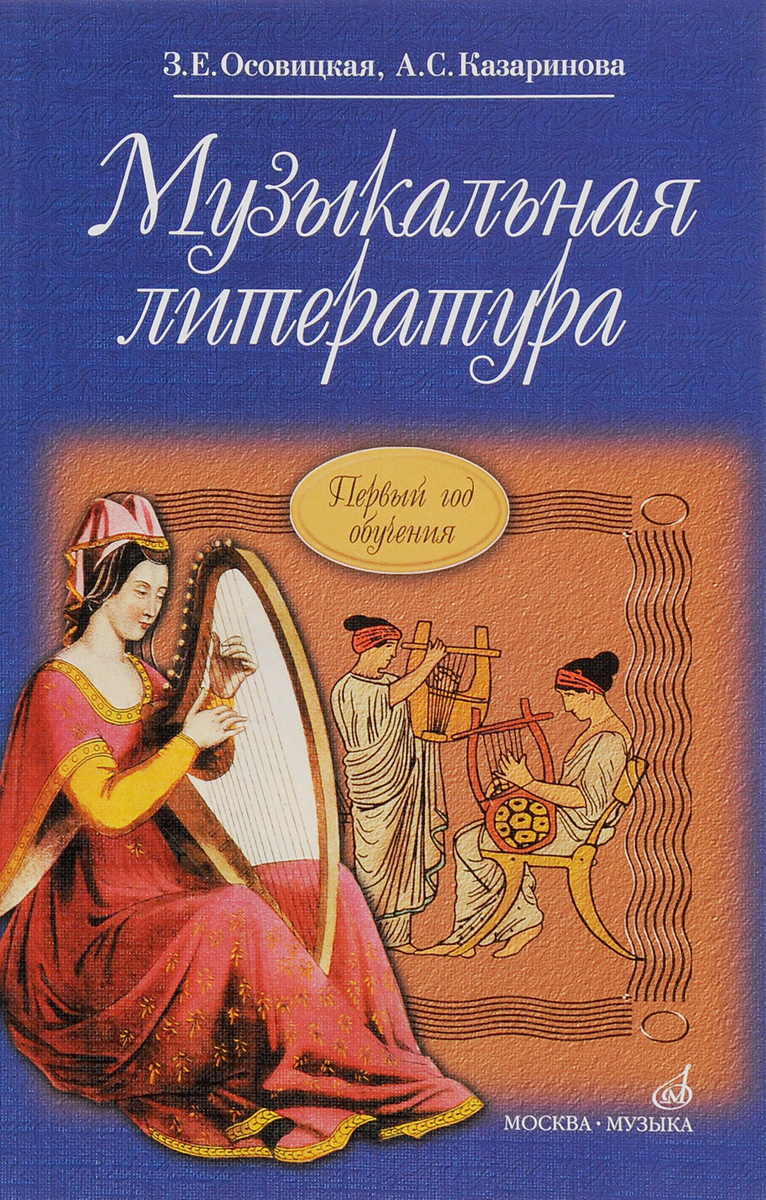 Преподаватель Беседина Людмила Васильевна                                                             Предмет «Основы музыкальной литературы»                                                                            2 класс ОР                                                                                                                  Внимание! Занимаемся по учебнику З.Е. Осовицкая, А.С. Казаринова «Музыкальная литература» Первый год обученияЗадание №3 на неделю 27апреля – 3 маяТема: ОпераПрочитать внимательно в учебнике текст «Опера.  Из истории оперы» стр.166-168.Выписать новые термины и их значение: ария, речитатив, ансамбль, хор, увертюра, антракт. Либретто, опера seria, опера buffa, интермедия.Письменно ответить на вопросы №1-5, №7-8 на странице 187.Найти в интернете и прослушать следующие оперные номера:- ария Ленского из оперы «Евгений Онегин» - ария Онегина  из оперы «Евгений Онегин»- ария Сусанина из оперы «Иван Сусанин» («Жизнь за царя»)- ария Снегурочки из оперы «Снегурочка»- песня Леля из оперы «Снегурочка»- песня Вани из оперы «Иван Сусанин» («Жизнь за царя»)5. Письменно определить тембры голосов из прослушанных номеровВыполненные письменные работы высылать преподавателю по адресу besedinaludmila@yandex.ru  в формате Word                                                               или в виде фото на вотсап по номеру                                                               8-988-756-7890; 8-928-369-86-32Срок исполнения – 4 мая включительно